TU AIMES LA MUSIQUE ?							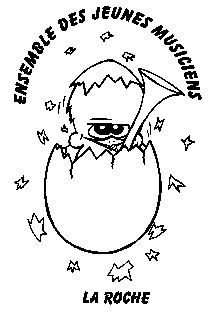 Alors n’attends pas et inscris-toi pour les cours à La RocheLes élèves sont admis dès 7 ans.Les cours débutent par l’initiation au solfège conjointement à la pratiqued’un instrument de cuivre, de percussion ou du tambour.Les jours de cours sont les suivantes : 	Tambours 	– mardi ( sous réserve de modification )		Percussions 	– mercredi                                                        		Cuivres 	– mardi et vendrediUn cours d’essai est possible.Il est important que tu saches que l’instrument, le lutrin et le métronome sont mis à ta disposition.TON NOM ET PRENOM :		………………………………………….. TA DATE DE NAISSANCE :	…………………………………………..FILLE OU FILS DE :		………………………………………….. ADRESSE :				…………………………………………..No. de téléphone :			…………………………………………..E-mail :				…………………………………………..Choix de l’instrument : 		…………………………………………..A retourner à :	Ensemble des Jeunes Musiciens
Bernard Tinguely
Les Chaussices 3
1733 Treyvauxou prendre contact au tél : 079 693 49 07Nous nous réjouissons de faire ta connaissance.Visite notre site : https://www.lyrelaroche.ch (onglet jeunes musiciens)